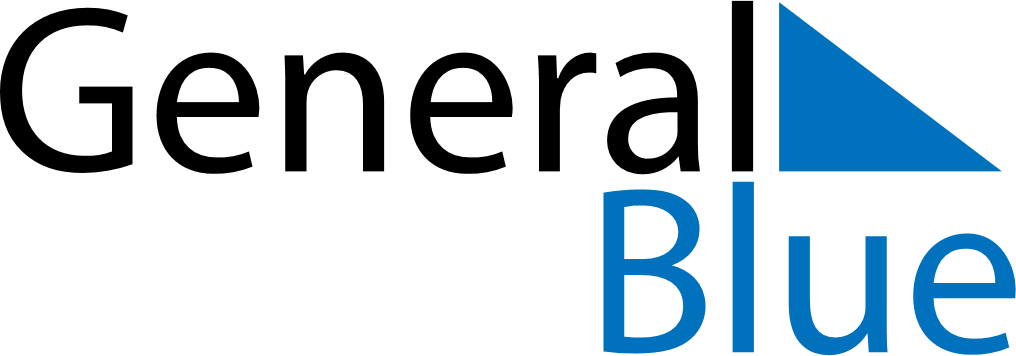 December 2027December 2027December 2027VietnamVietnamSundayMondayTuesdayWednesdayThursdayFridaySaturday12345678910111213141516171819202122232425National Defence Day262728293031